10.	Kupní smlouva na pozemky par.č. 465/324, 465/325, 465/326, 465/399, 465/411, 465/413, 465/429, 465/482 a 465/484 v k.ú. Dolní Jirčany pod místními komunikacemi se spol. Cash office s.r.o.Zdůvodnění:Na těchto pozemcích (mimo pozemků par.č. 465/429 a 465/413) leží stavby komunikací, které jsou ve vlastnictví obce a to ul. Na Lukách, V Domkách a Polní (dřívější lokalita spol. Aulistav). Pozemek par.č. 465/429 slouží jako přístupová cesta k pozemkům par.č. 465/408 a 465/424, které jsou určeny pro stavby rodinného domu. Pozemek par.č. 465/413 měl sloužit jako průchod z ul. V Domkách do další lokality. Celková výměra pozemků je 4.045 m2.Pozemky byly původně ve vlastnictví spol. Aulistav, která nebyla schopna dostát svým závazkům vůči stavebníkům, a pozemky prodala spol. Prague Development 1. Následně došlo k několika dalším převodům vlastnictví. Pozemky jsou nyní ve vlastnictví spol. Cash office s.r.o.Stavebníci komunikace vybudované na jejich náklady na předmětných pozemcích bezúplatně převedli na obec. Aby obec předešla případnému prodeji pozemků třetí osobě, která by event. mohla činit problémy při užívání komunikací na nich, navrhuje se pozemky koupit do vlastnictví obce za částku 900 000,- Kč, která odpovídá možnostem využití pozemků. Kupní cena bude uhrazena prodávajícímu až po výmazu případných exekucí či zástav z KN. Návrh usnesení: Zastupitelstvo I. s o u h l a s í 
S uzavřením Kupní smlouvy mezi Obcí Psáry (kupující) a spol. Cash office s.r.o. (prodávající) na nákup pozemků parc. č. 465/324, 465/325, 465/326, 465/399, 465/411, 465/413, 465/429, 465/482 a 465/484 v k.ú. Dolní Jirčany za částku 900 000,- Kč pod místními komunikacemi Na Lukách, V Domkách a Polní.II. p o v ě ř u j e
Starostu obce  jejím podpisem.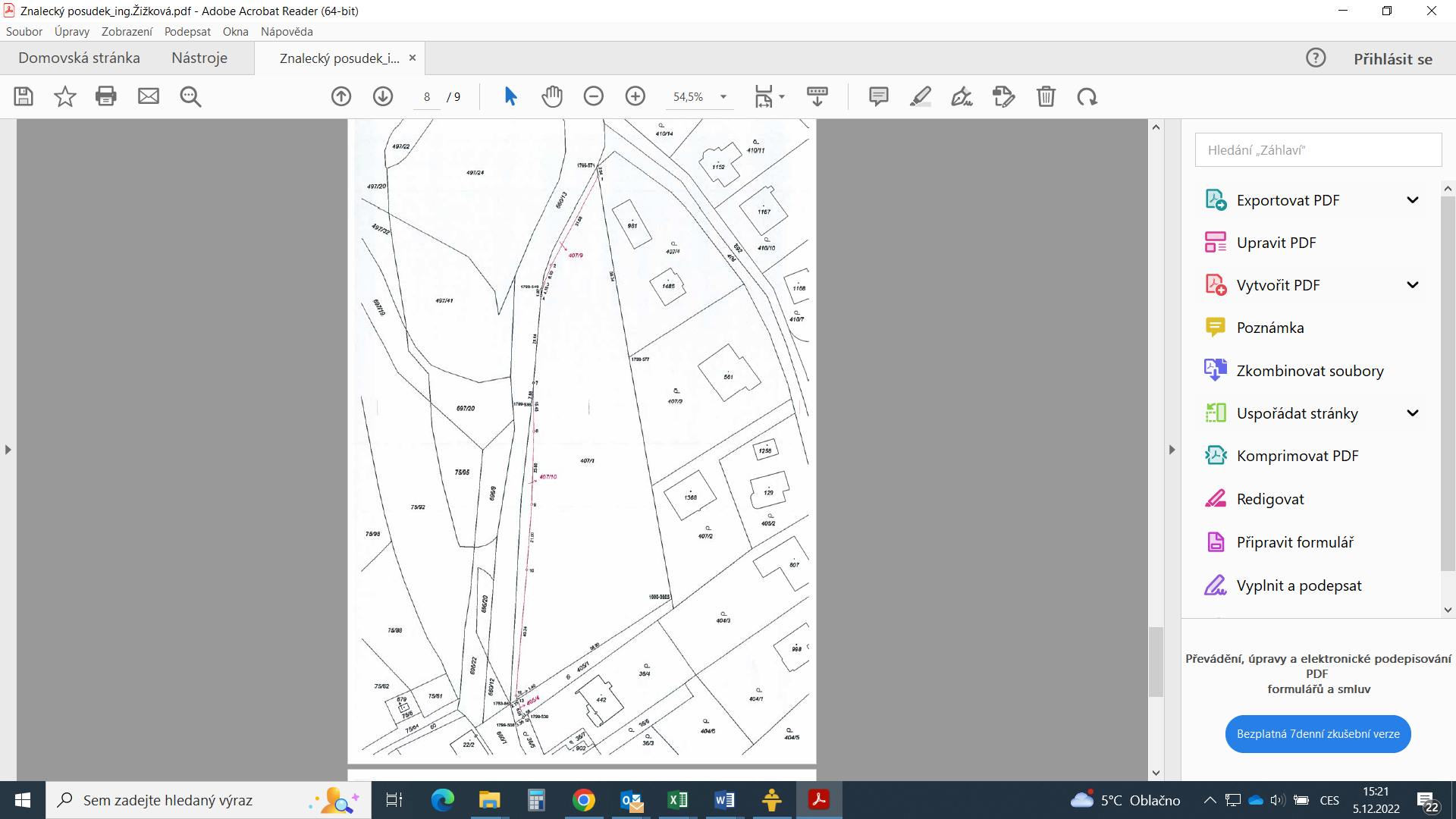 Vypracováno pro účely:Zasedání zastupitelstva obce PsáryČ. zasedání/ datum konání:ZO č. 7-2022, 14. 12. 2022Vypracoval:R. Sedláková